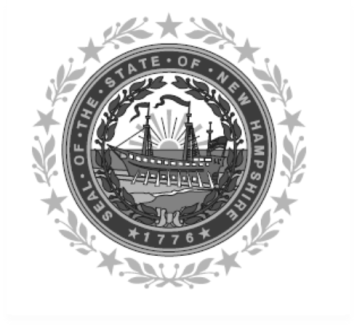               Frank Edelblut	Christine M. Brennan                Commissioner		Deputy CommissionerSTATE OF NEW HAMPSHIREDEPARTMENT OF EDUCATION25 Hall Street Concord, NH 03301TEL. (603) 271-3495Please forward the attached documentsto your Verification Official and Business Administrator.Thank you.PLEASE NOTE:THE SCHOOL FOOD AUTHORITY (SFA) VERIFICATION SUMMARY REPORTMUST BE COMPLETED ON-LINE BY THE DESIGNATED SAU VERIFICATION OFFICIAL              Frank Edelblut	Christine M. Brennan                Commissioner		Deputy CommissionerSTATE OF NEW HAMPSHIREDEPARTMENT OF EDUCATION25 Hall Street Concord, NH 03301TEL. (603) 271-3495TO:		Business AdministratorsFROM:		Patty Carignan, Finance Manager, CACFP & SFSP Lead		Office of Nutrition Programs and ServicesDATE:		September 22, 2022RE:		On-line USDA Free and Reduced Price School Meals Application Verification PacketSchool Food Authorities with a current, approved USDA Child Nutrition Program application on file that collects and approves free and reduced price school meals income applications as a part of program reimbursement, are required by law (7 CFR Part 245.6a (a); Public Law 108-265) to annually report the results of parent/guardian verification efforts.  All conditions and procedures of the law must be followed and reported to the State Agency. Please be advised that hard copy forms will not be mailed.  All pertinent verification forms are posted on our website under the NSLP > Verification link.
The following documents will be located at this site: National School Lunch Program | Department of Education (nh.gov).
Verification Effort Plan of Action Form – MUST be sent to the State Agency by October 14, 2022Verification Packet Timeline Notification of Selection – Forms sent home to householdsLetter to Households*Social Security Office Statement FormEmployer Statement of Earnings Form
*Please note:  the SAU must provide the household a Toll Free telephone number.  If a Toll Free telephone number is not provided, the SAU may choose to allow the households to reverse the charges if any households in the SAU are outside the local calling area.  The SAU may also provide different telephone numbers for each local calling area within the SAU. 
Food Stamp /SNAP or TANF Number Director Verification Form
Verification Letter of Results to Households 
Verification Results and Adverse Action
 SFA Verification Summary Report and InstructionsSection 105 of the Reauthorization Act amends the verification provisions in section 9(b)(3) of the Richard B. Russell Act.   The date for determining sample size is October 1, 2022, and the deadline for completion of verification is November 15, 2022. 	If a School Food Authority (SFA) cannot meet the November 15 deadline, an extension waiver to complete the process may be granted when completing the Verification Effort Plan of Action Form.  If the extension waiver is approved by the State Agency, the completion for the verification effort process must be December 15, 2022.  All waiver requests must include the date when completion will occur, the reason the request has been made and the person responsible for completion.  By October 14, 2022, please return the completed Verification Effort Plan of Action Form to Patty Carignan at patricia.j.carignan@doe.nh.govFor further assistance, contact Patty Carignan at patricia.j.carignan@doe.nh.gov or 603-271-3862USDA Nondiscrimination Statement | Food and Nutrition ServiceIn accordance with federal civil rights law and U.S. Department of Agriculture (USDA) civil rights regulations and policies, this institution is prohibited from discriminating on the basis of race, color, national origin, sex (including gender identity and sexual orientation), disability, age, or reprisal or retaliation for prior civil rights activity.Program information may be made available in languages other than English. Persons with disabilities who require alternative means of communication to obtain program information (e.g., Braille, large print, audiotape, American Sign Language), should contact the responsible state or local agency that administers the program or USDA’s TARGET Center at (202) 720-2600 (voice and TTY) or contact USDA through the Federal Relay Service at (800) 877-8339.To file a program discrimination complaint, a Complainant should complete a Form AD-3027, USDA Program Discrimination Complaint Form which can be obtained online at: https://www.usda.gov/sites/default/files/documents/USDA-OASCR%20P-Complaint-Form-0508-0002-508-11-28-17Fax2Mail.pdf, from any USDA office, by calling (866) 632-9992, or by writing a letter addressed to USDA. The letter must contain the complainant’s name, address, telephone number, and a written description of the alleged discriminatory action in sufficient detail to inform the Assistant Secretary for Civil Rights (ASCR) about the nature and date of an alleged civil rights violation. The completed AD-3027 form or letter must be submitted to USDA by:mail:
 U.S. Department of Agriculture
 Office of the Assistant Secretary for Civil Rights
 1400 Independence Avenue, SW
 Washington, D.C. 20250-9410; orfax:
 (833) 256-1665 or (202) 690-7442; oremail:
 Program.Intake@usda.govThis institution is an equal opportunity provider.